42nd Midwest Processed/Cured Meat WorkshopFriday, May 3, 2019111 Weber Hall, Northeast corner of KSU Campus, Manhattan, KS(on  just west of  intersection)Program:  Plan to attend the 42nd Annual Midwest Meat Processing Workshop on May 3 at K-State. Join us at the workshop and see, hear, taste and ask questions as state award winners share their expertise and demonstrate the manufacture and techniques used to make award winning products.  Justin Stoot from Stroot Lockers in Mulvane will demonstrate making his award winning whole muscle jerky, and Drew Forster from Farview Farms Meat in Topeka will demonstrate production of his award winning smoked sausage. Terry Spaulding, Labeling/Packaging Specialist, and Ed Lonergan, Director of Packaging, from UltraSource, will discuss the basics of packaging meat products along with a demonstration of the dual chamber vacuum packager and rollstock packager. Rolf Hammann from WTI Inc., will discuss how the shelf life of fresh ground products, including ground beef, can be extended using FreShield™, a blend of lemon juice concentrate and dried vinegar with clean meat label applications. Dylan Walton and Kurt Carter from Walton’s, Inc. will cover the basics of award winning bratwurst production, followed by a bratwurst demonstration. Terry Houser, KSU, will follow this up with a discussion and demonstration on using antioxidants in fresh bratwurst.  He will also discuss beef quality grading together with a demonstration on quality grading. Liz Boyle, KSU, will discuss using encapsulated acids as an alternative to starter cultures in sausage products and provide a tasting with products made using encapsulated citric acid, starter culture, and vinegar.  Mark your calendar and come to this workshop to learn techniques to improve business strategies, product quality, and safety that could result in tastier product, longer shelf life, and greater sales and business opportunities.Lodging: A block of rooms is available for Thursday through Saturday nights, May 2-5 at the Four Points by Sheraton, 530 Richards Dr, Manhattan, KS 66502, phone 785-539-5311, at a double room rate of $83 per night plus taxes; poolside is an additional $20 per night. Ask for the “Kansas Meat Group” block.  The block is held until April 10.  Other hotels in the area are: Fairfield Inn by Marriott	785-539-2400		Parkwood Inn & Suites	785-320-5440Comfort Suites		785-539-9449 		Hampton Inn			785-539-5000 Best Western Manhattan	785-537-8300		Candlewood Suites		785-320-7995Holiday Inn at The Campus 	785-539-7531		Hilton Garden Inn Manhattan	785-532-9116The Bluemont Hotel		785-473-7091Parking:  Park in the lot east or north of Weber Hall which is immediately across the street from the 9-story limestone dorms at N. Manhattan Ave and Claflin Rd on the Northeast corner of campus.  You will receive a parking permit once you pick up your registration materials.  This permit MUST be hung from your rearview mirror.Questions:  Please contact Liz Boyle, KSU Meat Extension Specialist, 785-532-1247, lboyle@ksu.edu.Co-Hosts:		Kansas State University Research & ExtensionAnimal Sciences & Industry Department, Meat Science Group Meat Processors AssociationAll educational programs and materials are made available without discrimination on the basis of race, color, religion, national origin, sex, age or disability.42nd Midwest Processed/Cured Meat WorkshopFriday, May 3, 2019Kansas State University 111 Weber Hall“Process Improvement”Over the past several years, many of our state and national competition winners have graciously consented to share some of their techniques and ideas on making award winning meat products for customer satisfaction.  We are grateful for their willingness to share.  We ask that if you are within 60 miles or directly compete with them, you not use this information for the same product.  Sponsor:  Many thanks to Walton’s Inc. for sponsoring some of the costs for this eventMarch 20, 2019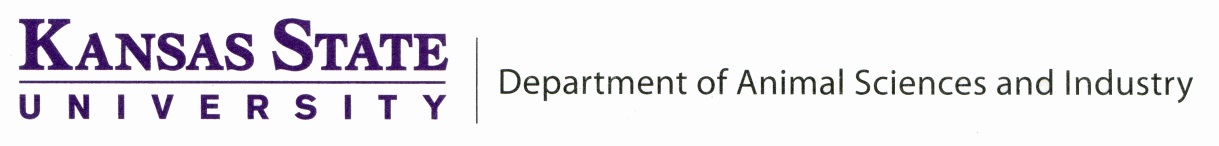 Dear Kansas Meat Processor:  An exciting and informative Meat Processing Workshop has been planned for Friday, May 3 at Kansas State University.  A copy of the program is enclosed, as well as information on lodging, and parking on campus.  For the eight year in a row, the workshop is being held in conjunction with the Kansas Meat Processors Association Convention. The Meat Processing Workshop will take place on Friday, followed by the KMPA Convention which begins Friday evening.  Look for a separate mailing covering KMPA Convention information and registration.  Plan to attend the 42nd Annual Midwest Meat Processing Workshop on May 3 at K-State. Join us at the workshop and see, hear, taste and ask questions as state award winners share their expertise and demonstrate the manufacture and techniques used to make award winning products.  Justin Stoot from Stroot Lockers in Mulvane will demonstrate making his award winning whole muscle jerky, and Drew Forster from Farview Farms Meat in Topeka will demonstrate production of his award winning smoked sausage. Terry Spaulding, Labeling/Packaging Specialist, and Ed Lonergan, Director of Packaging, from UltraSource, will discuss the basics of packaging meat products along with a demonstration of the dual chamber vacuum packager and rollstock packager. Rolf Hammann from WTI Inc., will discuss how the shelf life of fresh ground products, including ground beef, can be extended using FreShield™, a blend of lemon juice concentrate and dried vinegar with clean meat label applications. Dylan Walton and Kurt Carter from Walton’s, Inc. will cover the basics of award winning bratwurst production, followed by a bratwurst demonstration. Terry Houser, KSU, will follow this up with a discussion and demonstration on using antioxidants in fresh bratwurst.  He will also discuss beef quality grading together with a demonstration on quality grading. Liz Boyle, KSU, will discuss using encapsulated acids as an alternative to starter cultures in sausage products and provide a tasting with products made using encapsulated citric acid, starter culture, and vinegarWe invite you back to the longest running series of seminars/workshops of this type for meat processors anywhere in the world.  We’re sure you will learn something new for your business, and look forward to seeing you at the workshopSincerely,Liz BoyleProfessor and Extension Meat Specialist	Please pass this on to others in your firm who might be interested in attending!--------------------------------------------------------------------------------------------------------------Midwest Processed Meat WorkshopKansas State University, May 3, 2019Name(s): ____________________________________________________________________________________________     Plant or Company Name: ___________________________________________ Phone: ______________________________Address: ________________________________________________________ E-mail: ______________________________Registration fee:	$100.00 per plant (includes lunch for 2 people and 		$____________                                                             parking permit for one vehicle)Late Registration fee after 4/23/19: $110.00 per plant		$____________Additional lunches beyond 2 @ $10.50 ea	Number=_______		$____________Make checks to: Kansas Meat Processors Association		Total=	$____________ Send to: Liz Boyle, ASI, 1424 Claflin Road, 249 Weber Hall, KSU, Manhattan, KS 66506    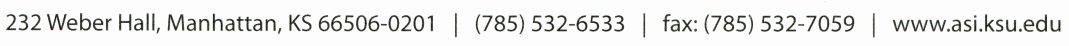 TimeProgram8:15 a.m.  Registration, Coffee & Donuts8:30 a.m.  Welcome and IntroductionsLiz Boyle, KSU 8:45 a.m.  Beef Quality GradingTerry Houser, KSU9:30 a.m.Tips for Making Award Winning Whole Muscle JerkyJustin Stroot, Stroot Lockers, Mulvane KS10:15 a.m.Refreshment Break 10:30 a.m.Acidification using Encapsulated Acids Liz Boyle, KSU11:00 a.m.Packaging 101Terry Spaulding and Ed Lonergan, UltraSource, Kansas City, MONoonLunch, Weber 1111:00 p.m.Tips for Making Award Winning Smoked SausageDrew Forster, Farview Farms Meat, Topeka, KS1:30 p.m.Fresh Ground Product Shelf Life Extension with FreShield™Rolf Hammann, WTI Inc., Jefferson, GA2:30 p.m.Refreshment Break2:15 p.m.Fresh Bratwurst 101Kurt Carter and Dylan Walton, Walton’s Inc., Wichita, KS3:15 p.m.Using Antioxidants in Fresh BratwurstTerry Houser, KSU4:00 p.m.Adjournment